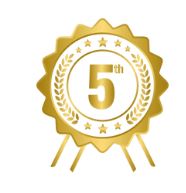 Rachel McMillionMonte Sano Elementary SchoolMiddle Division“Hopeful in My Heart”Saxophone and my voiceArtist StatementThis song describes why I’m hopeful and the different things that make me hopeful. I use higher pitches because that reminds me of hope and joy. The saxophone is meant to be played quietly so you can really focus on the lyrics.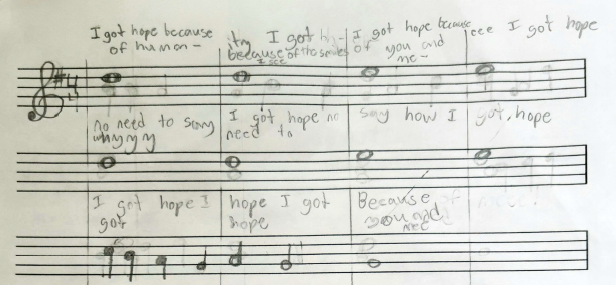 